Naomi Makemie Presbyterian ChurchJuly 30, 2023 Large PrintOnancock, VA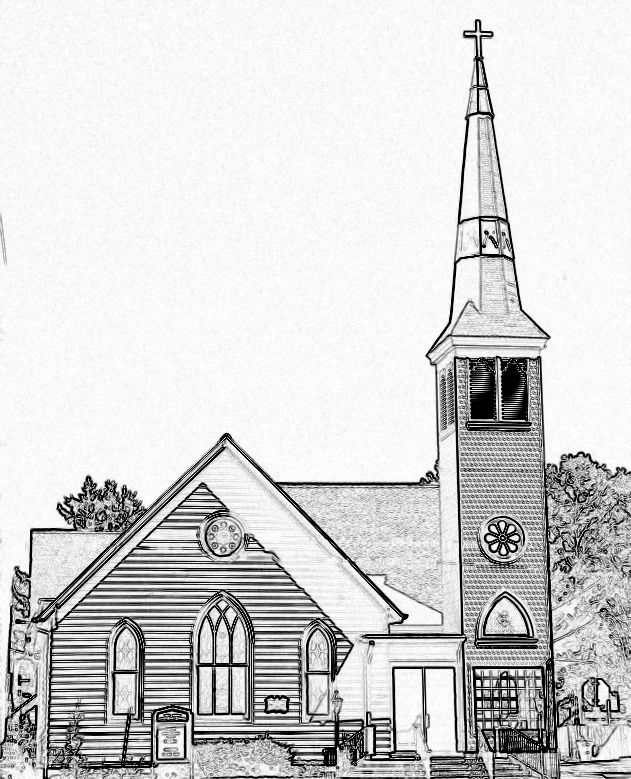  Welcome to worship! We are glad you joined us today. If you are seeking a church home, we invite you to join in the fellowship and ministry of this congregation. We look forward to seeing you again. Please fill out one of the visitor cards and drop it in the offering plate. Prayer Concerns Carolyn Lin, Eli Chen, Meg Adams, Anne Gilchrist, Mickey Palmer, Anne Barnes, Suzanne Rogers, Joan May, Alverna St. John, John Adams, Terri Lynn RedmondThis Week:Tuesdays 5:30 pm Made with Love craft groupThank you to Kate Baird for being our reader today.  Coffee Hour today is Sundaes on Sunday  Thank you for those participating in the guitar service and providing special music. The August newsletter will be emailed on Monday. If we do not have your email please let us know so you can receive your copy. Naomi Makemie Presbyterian Church Onancock, VAMark Nuckols                       Reverend Monica Gould                         Debbie Ryon                                                       Organist/Pianist                                     pastor                                          Choir DirectorJuly 30, 2023*Asterisk is to stand in body or spirit. Bold print is congregational response.Prelude        Welcome/AnnouncementsCongregational Opening Be still, for the presence of the Lord, the Holy One is here. Come bow before him now, with reverence and fear. In him no sin is found; we stand on holy ground. Be still, for the presence of the Lord, the Holy One is here. Be still, for the power of the Lord is moving in this place. He comes to cleanse and heal, to minister his grace. No work too hard for him; in faith receive from him. Be still, for the power of the Lord is moving in this place.Call to Worship   An open door is an invitation. An invitation to enter.  An invitation to cross the threshold, an invitation to share.Opening PrayerLord, we come to you today with the doors of our hearts and the doors of our sanctuary open to those who have needs. Open our doors to risk serving others. Open our doors to risk loving others. Open our doors that we may be servants to your will. Let us worship you today by the power of your Spirit. We praise you Lord, Jesus. Amen. *Hymn                                                 Morning Has Broken                                          #469   Young DisciplesPrayer of ConfessionLord, you call us and we run from you. We are too afraid in this world to say your name, to risk sharing your grace. Forgive our lack of commitment to your Word. Forgive our busy lives from interrupting your call to discipleship. Show us how we can follow you as we work, and play, and study, and live in community. In Jesus name. Amen. Words of Assurance*Gloria Patri #579 Glory be to the Father and to the Son and to the Holy Ghost. As it was in the beginning, is now and ever shall be; world without end, amen. Amen. *Affirmation of Faith:  Apostle’s CreedI believe in God the Father Almighty, Maker of heaven and earth. And in Jesus Christ his only son our Lord; who was conceived by the Holy Ghost, born of the virgin Mary, suffered under Pontius Pilate, was crucified, dead and buried; he descended into hell; the third day he rose again from the dead; he ascended into heaven, and sitteth on the right hand of God the Father Almighty; from thence he shall come to judge the quick and the dead. I believe in the Holy Ghost, the holy catholic church; the communion of saints; the forgiveness of sins; the resurrection of the body; and the life everlasting. Amen.Reading                                     Psalm100; Luke 6:12-19                             	Kate BairdAnthem    How Can I Keep From Singing Diane Taylor, Dave Sommerville, Nina Moring         Sermon                                         Called by Jesus  		    		Rev. Monica Gould                   *Hymn                       	               Seek Ye First                                                	  #333Prayers of the People & The Lord’s PrayerOur Father who art in heaven, hallowed be thy name. Thy kingdom come, thy will be done, on earth as it is in heaven. Give us this day our daily bread; and forgive us our debts as we forgive our debtors; and lead us not into temptation, but deliver us from evil. For Thine is the kingdom and the power and the glory, forever. AmenOffering                          *Doxology:Praise God, from whom all blessings flow; praise Him, all creatures here below; praise Him above, ye heavenly host; Praise Father, Son, and Holy Ghost. Amen.*Hymn 	                                     The Summons                                               	  insertBenedictionCongregational Benediction An Old Irish BlessingMay the road rise up to meet you, may the wind be always at your back, may the sun shine warm upon your face, and rain fall soft upon your fields and rain fall soft upon your fields. And until we meet again, until we meet again, and until we meet, we meet again, may God hold you in the palm of his hand. Postlude 